УЧЕБНЫЙ ПЛАНДЛЯ ОБУЧАЮЩИХСЯПО АДАПТИРОВАННОЙ ОСНОВНОЙ ОБЩЕОБРАЗОВАТЕЛЬНОЙ ПРОГРАММЕС УМСТВЕННОЙ ОТСТАЛОСТЬЮ(ИНТЕЛЛЕКТУАЛЬНЫМИ НАРУШЕНИЯМИ)НА 2020 – 2021 УЧЕБНЫЙ ГОД1-4 классы  *1 учебный час, отводимый на часть, формируемую участниками образовательного процесса, использован на увеличение часов учебного предмета «Мир природы и человека» обязательной части.** Данные индивидуальные и групповые коррекционные  занятия  проводятся специалистами, проводятся во второй половине дня и не входят в максимально допустимую недельную нагрузку. Продолжительность занятий 15- 20 минут.Формы промежуточной аттестацииДля обучающихся 1-го класса промежуточная аттестация проводится в виде словесной объяснительной оценки за учебный год, зафиксированной в качественной характеристике обучающегося. Промежуточная аттестация обучающихся 2-4 классов проводится на основе выведения годовых отметок успеваемости на основе четверных отметок успеваемости, выставленных обучающимся в течение ученого года. Формой промежуточной аттестации в 1-4 классах является годовое оценивание обучающихся по каждому учебному предмету.5 классФормы промежуточной аттестацииПромежуточная аттестация обучающихся 5 класса проводится на основе выведения годовых отметок успеваемости на основе четверных отметок успеваемости, выставленных обучающимся в течение ученого года. Формой промежуточной аттестации в 5 классе является годовое оценивание обучающихся по каждому учебному предмету.*Данные индивидуальные и групповые коррекционные  занятия  проводятся специалистами, проводятся во второй половине дня и не входят в максимально допустимую недельную нагрузку. Продолжительность занятий 15- 20 минут.ПРИНЯТПедагогическим советомМОУ «Килачевская СОШ»Протокол от 27.08.2020г №1УТВЕРЖДЕН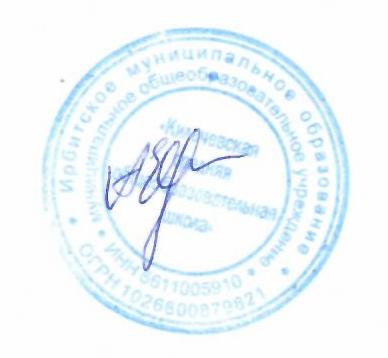 Приказом МОУ «Килачевская СОШ»от 31.08.2020г № 56/одДиректор МОУ «Килачевская СОШ»________А.В.ЕвдокимоваПредметные областиПредметные областиКлассыУчебныепредметыКоличество  часов в неделюКоличество  часов в неделюКоличество  часов в неделюКоличество  часов в неделюВсегоПредметные областиПредметные областиКлассыУчебныепредметыI классII классIII классIV классОбязательная частьОбязательная частьОбязательная частьОбязательная частьОбязательная частьОбязательная частьОбязательная частьЯзык и речевая практикаЯзык и речевая практикаРусский язык444416Язык и речевая практикаЯзык и речевая практикаЧтение 333312Язык и речевая практикаЯзык и речевая практикаРечевая практика22228МатематикаМатематикаМатематика444416ЕстествознаниеЕстествознаниеМир природы и человека*22228ИскусствоИскусствоМузыка11114ИскусствоИскусствоРисование11114ТехнологияТехнологияРучной труд11114Физическая культураФизическая культураФизическая культура333312Итого Итого Итого 2121212184Часть, формируемая участниками образовательных отношений *Часть, формируемая участниками образовательных отношений *Часть, формируемая участниками образовательных отношений *Часть, формируемая участниками образовательных отношений *Часть, формируемая участниками образовательных отношений *Часть, формируемая участниками образовательных отношений *Часть, формируемая участниками образовательных отношений *Часть, формируемая участниками образовательных отношений *Занимательная технологияЗанимательная технологияЗанимательная технология-1113Культура трудаКультура трудаКультура труда-1113Максимально допустимая недельная нагрузка (при 5-дневной учебной неделе)Максимально допустимая недельная нагрузка (при 5-дневной учебной неделе)Максимально допустимая недельная нагрузка (при 5-дневной учебной неделе)2123232390Коррекционно-развивающая область** Коррекционно-развивающая область** Коррекционно-развивающая область** 666624РитмикаРитмикаРитмика11114Логопедические занятияЛогопедические занятияЛогопедические занятия333312Психокоррекционные занятияПсихокоррекционные занятияПсихокоррекционные занятия11114Психологический практикумПсихологический практикумПсихологический практикум11114Общее количество часовОбщее количество часовОбщее количество часов27292929114Предметные областиУчебные предметыКоличество часовв неделюОбязательная частьОбязательная частьОбязательная частьЯзык и речевая практикаРусский язык4Язык и речевая практикаЧтение(Литературное чтение)4МатематикаМатематика 4МатематикаИнформатикаЕстествознаниеПриродоведение2ЕстествознаниеБиология-ЕстествознаниеГеография-Человек и обществоОсновы социальной жизни 1Человек и обществоМир истории1Человек и обществоИстория Отечества-Человек и обществоЭтикаЧеловек и обществоОбществоведениеИскусствоМузыка1ИскусствоРисование1ТехнологияПрофильный труд6Физическая культураФизическая культура (Адаптивная физическая культура)3ИтогоИтого27Часть, формируемая участниками образовательных отношенийЧасть, формируемая участниками образовательных отношений2ОБЖОБЖ1ЭтикаЭтика1Максимально допустимая недельная нагрузка (при 5-дневной учебной неделе)Максимально допустимая недельная нагрузка (при 5-дневной учебной неделе)29Коррекционно-развивающая область (коррекционные занятия)*Коррекционно-развивающая область (коррекционные занятия)*6РитмикаРитмика1Логопедические занятияЛогопедические занятия3Психокоррекционные занятияПсихокоррекционные занятия2Общее количество часовОбщее количество часов35